ScienceI can identify and name a variety of common wild and garden plants, including deciduous and evergreen trees.I know the basic parts of a plant.I can label the parts of a plant.I can identify deciduous and evergreen trees and see how they are different. I can observe simple experiments and use simple equipment to investigate.I know how to ask simple scientific questions.ScienceI can identify and name a variety of common wild and garden plants, including deciduous and evergreen trees.I know the basic parts of a plant.I can label the parts of a plant.I can identify deciduous and evergreen trees and see how they are different. I can observe simple experiments and use simple equipment to investigate.I know how to ask simple scientific questions.ComputingI know how to use technology to create digital content.I know what technology isI can identify different types of technology.I can use 2 Create a story to create an ebook.I know the difference between an ebook and a book.Children will plant their own beanstalk and will monitor how it grows. They will complete an experiment to see what a plant needs to survive. Children will plant their own beanstalk and will monitor how it grows. They will complete an experiment to see what a plant needs to survive. Children will create a story book on Jack and the Beanstalk on 2Create a story.ArtI know how to make shapes and lines when drawing and painting.I can use my sketchbook to experiment and explore my ideas.I can draw and use paints to create a final piece.I know how to use lines to represent a shape or outline.REI know why Easter is special for Christians.I know why Christians celebrate Easter.I know why Jesus is special to Christians. PSHEI know how to make healthy choices.I know how to stay safe. I know which household products are safe and not safe.I know how to cross the road safely. Children will create artwork in the style of Georgia O’keeffe and Clementine Hunter.Children will learn about why Easter is important to Christians. They will retell the Easter story and learn about what happened on Palm Sunday, Maundry Thursday, Good Friday and Easter Sunday. Children will learn about how to keep their bodies safe and healthy.MusicI can sing and learn a song.I can preform compositions within a song.I can clap to a rhythm.I can compose music with a glockenspiel.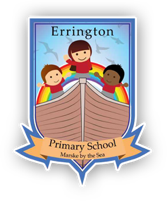 TOPIC WEBYEAR 1Spring Term 1Magical ForestResource implicationsMusicI can sing and learn a song.I can preform compositions within a song.I can clap to a rhythm.I can compose music with a glockenspiel.TOPIC WEBYEAR 1Spring Term 1Magical ForestTrips/experiencesNature WalksChildren will learn and play the song ‘Round and Round’ on a glockenspiel. They will clap rhythms. TOPIC WEBYEAR 1Spring Term 1Magical ForestTrips/experiencesNature Walks